Ток – шоу «Сто вопросов взрослому» с преподавателем Торжокского политехнического колледжа, членом Союза писателей России Рысенковым В.Н.Место проведения:  Центральная городская библиотека им. В.Ф. Кашковой г. Торжка Тверской области.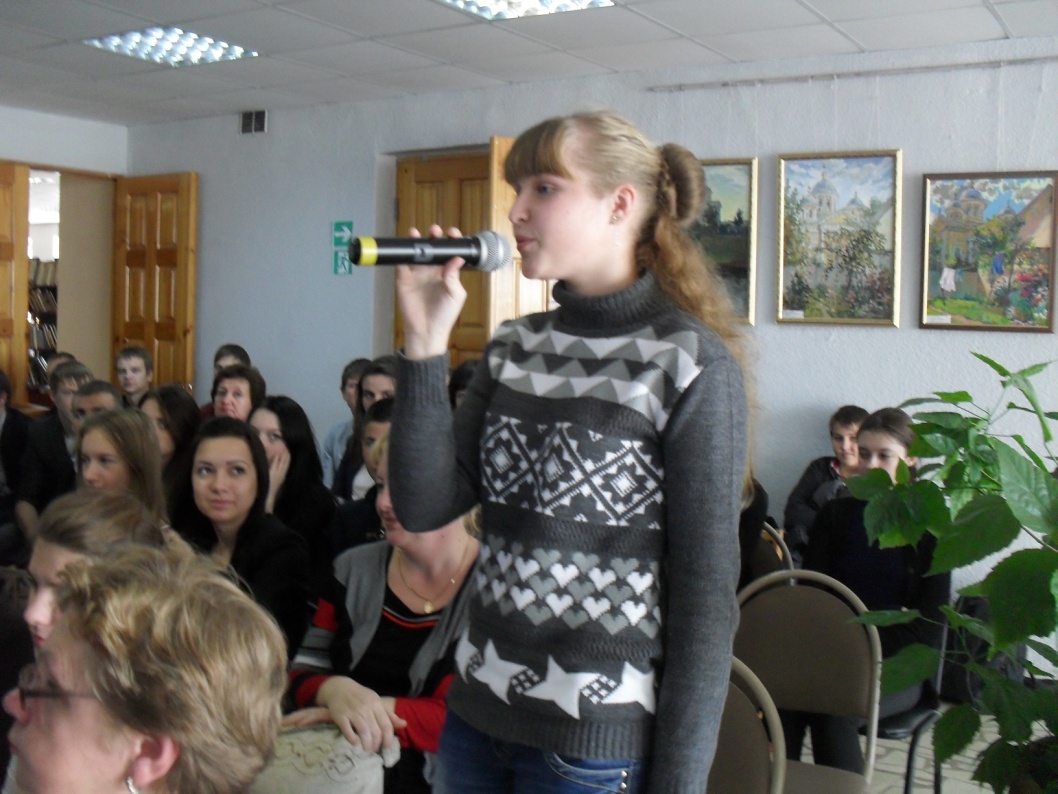 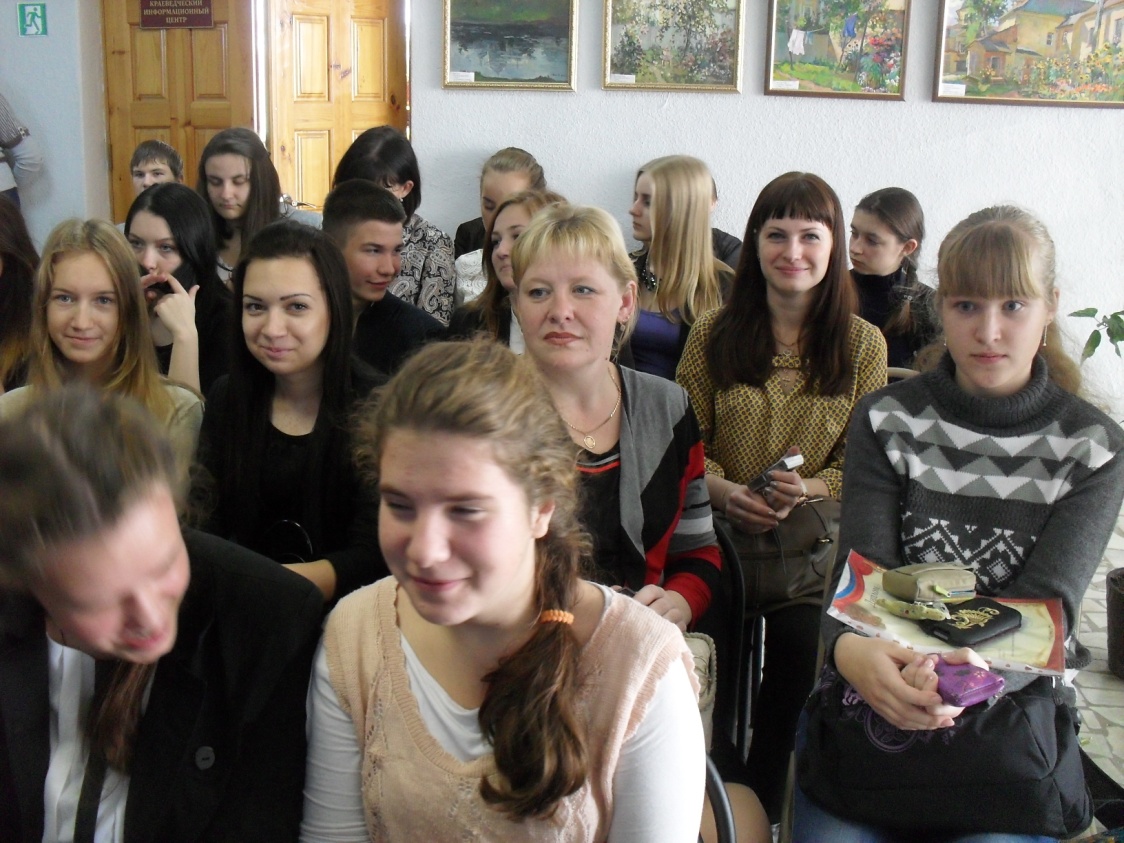 учащиеся 10 класса